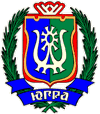 ИЗБИРАТЕЛЬНАЯ КОМИССИЯ ХАНТЫ-МАНСИЙСКОГО АВТОНОМНОГО ОКРУГА – ЮГРЫ ПОСТАНОВЛЕНИЕ 19 августа 2019 года 	№ 594 г. Ханты-Мансийск О проведении окружного фотоконкурса «Выборы в объективе» 	В 	соответствии 	с 	постановлениями 	Избирательной 	комиссии  Ханты-Мансийского автономного округа – Югры от 28 января 2019 года № 478 	«Об 	утверждении 	Плана 	работы 	Избирательной 	комиссии  Ханты-Мансийского автономного округа – Югры на 2019 год», от 13 июня 2019 года № 531 «О плане информационно-разъяснительной деятельности Избирательной комиссии Ханты-Мансийского автономного округа – Югры в период подготовки и проведения выборов в единый день голосования 8 сентября 2019 года», в целях формирования гражданского правосознания, повышения политической и правовой культуры избирателей, увеличения интереса к избирательному праву и избирательному процессу, привлечения избирателей к активному участию в выборах, Избирательная комиссия Ханты-Мансийского автономного округа – Югры постановляет: Провести в муниципальных образованиях Ханты-Мансийского автономного округа – Югры, на территории которых состоятся выборы в единый день голосования 8 сентября 2019 года, окружной фотоконкурс «Выборы в объективе» (далее – Конкурс). Утвердить Положение о проведении окружного фотоконкурса «Выборы в объективе» (приложение). Председателям территориальных избирательных комиссий, на территории которых состоятся выборы в единый день голосования 8 сентября 2019 года, организовать проведение Конкурса на территориях муниципальных образований, обеспечить доведение настоящего постановления до сведения избирателей. Оплату расходов, связанных с проведением Конкурса, произвести за счет средств, выделенных из федерального и окружного бюджетов для реализации мероприятий по повышению правовой культуры избирателей (участников референдума) и обучению организаторов выборов и референдумов в Ханты-Мансийском автономном округе – Югре на 2019 год. Направить настоящее постановление в территориальные избирательные комиссии и разместить на сайте Избирательной комиссии Ханты-Мансийского автономного округа – Югры. Приложение к постановлению Избирательной  комиссии Ханты-Мансийского автономного округа – Югры от 19 августа 2019 года № 594 ПОЛОЖЕНИЕ о проведении окружного фотоконкурса «Выборы в объективе» 1. Общие положения 1.1. Окружной фотоконкурс «Выборы в объективе» (далее – Конкурс) проводится Избирательной комиссией Ханты-Мансийского автономного округа – Югры совместно с территориальными избирательными комиссиями на территории Ханты-Мансийского автономного округа – Югры в период подготовки и проведения выборов в единый день голосования 8 сентября 2019 года.  1.2. Конкурс проводится в целях формирования гражданского правосознания, повышения политической и правовой культуры избирателей, увеличения интереса к избирательному праву и избирательному процессу, привлечению избирателей к активному участию в выборах. 1.3. На Конкурс принимаются фотоработы, связанные с процессом голосования, выполненные на территории Ханты-Мансийского автономного округа – Югры при подготовке и проведении выборов в единый день голосования 8 сентября 2019 года, ранее не участвовавшие в других конкурсах, не заимствованные из других источников. 1.4. Организационно-техническое, методическое и информационное обеспечение подготовки и проведения Конкурса осуществляет Избирательная комиссия Ханты-Мансийского автономного округа – Югры совместно с территориальными избирательными комиссиями. 1.5. Права на использование фоторабот участников Конкурса для размещения на сайте Избирательной комиссии Ханты-Мансийского автономного округа – Югры, компакт-дисках, в электронных документах и полиграфических изданиях, создаваемых и выпускаемых Избирательной комиссией, принадлежат Избирательной комиссии Ханты-Мансийского автономного округа – Югры. 1.6. В Конкурсе могут участвовать лица, проживающие на территории Ханты-Мансийского автономного округа – Югры (далее – участник, участники), достигшие 18-летнего возраста на единый день голосования 8 сентября 2019 года. Условия и порядок проведения Конкурса 2.1. Для участия в Конкурсе автору необходимо в срок не позднее 10 сентября 2019 года представить в Избирательную комиссию Ханты-Мансийского автономного округа – Югры свою фотоработу на рассмотрение конкурсной комиссии.  2.2. Конкурс фоторабот проводится по следующим номинациям: «Я голосую впервые». На фотографии изображен молодой избиратель (или несколько избирателей), реализующий свое избирательное право. «Голоса поколений моей семьи». На фотографии изображены члены одной семьи, реализующие свое избирательное право. «Реализация избирательных прав лиц с ограниченными возможностями». «Я голосую». Представляются фотографии, мотивирующие принять участие в голосовании. «Проводим выборы». Представляются фотографии, раскрывающие суть работы членов участковой (территориальной) избирательной комиссии. «Личный пример». Представляются фотографии, где голосуют граждане старшего поколения (старше 60 лет). 2.3. Общее число предлагаемых одним автором фоторабот на Конкурс может быть не более шести. 2.4. Для участия в Конкурсе участнику необходимо направить на адрес электронной почты iks86.konkurs@yandex.ru: заявку на участие в Конкурсе по форме, представленной в приложении 1 к настоящему Положению. Заявку рекомендуется заполнить машинописным способом (на компьютере) или от руки печатными буквами;  фотоработу на электронном носителе, либо в машиночитаемом виде, либо гиперссылку для ее (их) просмотра с возможностью скачивания (формат фотоработы: .jpg, .jpeg, .tif, .tiff; разрешение не менее 300 dpi; размер изображения должен позволять печать в формате А 4 (не менее 2000 пикселей по короткому краю); объем одной фотографии не должен быть менее 2 Мб и превышать 10 Мб.); необходимо также указать название фотоработы, место и время фотосъемки); согласие на обработку персональных данных по форме, представленной в приложении 2 к настоящему Положению. 2.5. В названии сообщения следует указать наименование номинации, в которой представлена фоторабота. 2.6. Каждая фоторабота должна быть направлена отдельным сообщением с соблюдением требований пункта 2.4. настоящего Положения. 2.7. Фоторабота, представленная на Конкурс, должна быть лично выполнена участником Конкурса без нарушений авторских и иных прав третьих лиц. 2.8. Авторы фоторабот предоставляют организаторам Конкурса право на их некоммерческое использование без предварительного уведомления авторов и выплаты им какого-либо вознаграждения. 2.9. Представленные с нарушением настоящего Положения фотоработы конкурсная комиссия вправе оставить без рассмотрения.  2.10. Присланные на Конкурс фотоработы не возвращаются, рецензии авторам не выдаются. Направление участником Конкурса фотоработы на Конкурс означает, что автор согласен на обработку и указание своих персональных данных, использование представленной им фотоработы Избирательной комиссией Ханты-Мансийского автономного округа – Югры по собственному усмотрению, включая тиражирование и иное распространение. 3. Подведение итогов Конкурса 3.1. Для подведения итогов Конкурса создается конкурсная комиссия Избирательной комиссии Ханты-Мансийского автономного округа – Югры (приложение 3). 3.2. Приём фоторабот проводится конкурсной комиссией до 18 часов 00 минут (время местное) 10 сентября 2019 года. 3.3. Оценка фоторабот участников Конкурса производится конкурсной комиссией по следующим критериям: соответствие фотоработы целям Конкурса, его тематике; информационное наполнение фотоработы; яркость и выразительность фотоработы; оригинальность идеи, нестандартность и содержательность ее исполнения. Итоги Конкурса подводятся конкурсной комиссией и утверждаются на заседании Избирательной комиссии Ханты-Мансийского автономного округа – Югры. Конкурсная комиссия не позднее 25 сентября 2019 года подводит итоги Конкурса и путем открытого голосования простым большинством голосов от числа ее членов, присутствующих на заседании, определяет победителей Конкурса.  По итогам Конкурса, на основании решения конкурсной комиссии, Избирательная комиссия Ханты-Мансийского автономного округа – Югры присуждает первое, второе и третье места в каждой номинации.  Победители награждаются Дипломом и ценным подарком. По итогам Конкурса Избирательная комиссия Ханты-Мансийского автономного округа – Югры оставляет за собой право на вручение поощрительных призов. 4. Вручение наград победителям Конкурса Вручение наград победителям Конкурса проводится Избирательной комиссией Ханты-Мансийского автономного округа – Югры (либо по её поручению территориальными избирательными комиссиями) в торжественной обстановке. Форма заявки на участие в окружном фотоконкурсе «Выборы в объективе»   Заявку рекомендуется заполнить машинописным способом (на компьютере) или от руки печатными буквами для корректного прочтения информации об участнике Форма согласия на обработку персональных данных В Избирательную комиссию Ханты-Мансийского автономного округа – Югры от гражданина/гражданки _____________________________________________________ (фамилия, имя, отчество)  	зарегистрированного (-ой) по адресу: ________________________________ (адрес регистрации указывается с почтовым индексом) _________________________________________________ паспорт серия  _____________ № _________ выдан ________________________________________________ (дата выдачи и наименование органа, _____________________________________________________ выдавшего документ) СОГЛАСИЕ  на обработку персональных данных Я, __________________________________________________________________________, (фамилия, имя, отчество полностью) являясь кандидатом для участия в окружном фотоконкурсе «Выборы в объективе», в соответствии со статьей 9 Федерального закона от 27 июля 2006 года № 152-ФЗ «О персональных данных» д а ю с о г л а с и е Избирательной комиссии Ханты-Мансийского автономного округа – Югры, расположенной по адресу: 628000, Ханты-Мансийский автономный округ – Югра, г. Ханты-Мансийск, ул. Карла Маркса, дом 14, на автоматизированную, а также без использования средств автоматизации обработку моих персональных данных, а именно совершение действий, предусмотренных пунктом 3 части первой статьи 3 Федерального закона от 27 июля 2006 года № 152-ФЗ «О персональных данных», со сведениями о фактах, событиях и обстоятельствах моей жизни, представленных в Избирательную комиссию Ханты-Мансийского автономного округа – Югры для участия в окружном фотоконкурсе «Выборы в объективе». Настоящее согласие действует со дня его подписания до дня отзыва в письменной форме. «___»___________ 2019 г.  	 	 	 ______________________/______________________ 	подпись  	 	        расшифровка подписи СОСТАВ конкурсной комиссии по подведению итогов окружного фотоконкурса  «Выборы в объективе» Дмитриева 	- заместитель председателя Ксения Ивановна 	Избирательной комиссии  Ханты-Мансийского автономного округа – Югры,  председатель конкурсной комиссии; Ершова  	- член Избирательной комиссии  Ольга Степановна  	Ханты-Мансийского автономного  округа – Югры,  член конкурсной комиссии; Слинкин  	- член Избирательной комиссии  Олег Владимирович 	Ханты-Мансийского автономного  округа – Югры,  член конкурсной комиссии; Ермаков 	- член Избирательной комиссии  Анатолий Николаевич 	Ханты-Мансийского автономного  округа – Югры,  член конкурсной комиссии; Литвинова  	- член Избирательной комиссии Ханты-Алиса Николаевна 	Мансийского автономного округа – Югры,  член конкурсной комиссии; Романова 	- консультант организационного отдела Екатерина Федоровна 	Организационно-правового управления Избирательной комиссии  Ханты-Мансийского автономного  округа – Югры,  член конкурсной комиссии. Председатель Избирательной комиссии Ханты-Мансийского автономного  округа – Югры Секретарь  Избирательной комиссии Ханты-Мансийского автономного Д.С. Корнеев округа – Югры С.Х. Эбекуев 1 Ф.И.О. участника, представившего фотоработу на конкурс: 2 Дата рождения (число, месяц, год): 3 Место работы (учебы), должность: 4 Домашний адрес (с указанием населенного пункта, города, района, поселка и т.д.) 5 Название номинации, в которой представлена фоторабота: 6 Название представленной фотоработы с указанием места съемки: 7 Описание события, запечатленного на фотографии: 8 Контактный телефон участника: 9 Адрес электронной почты участника: 10 Дата подготовки заявки: 